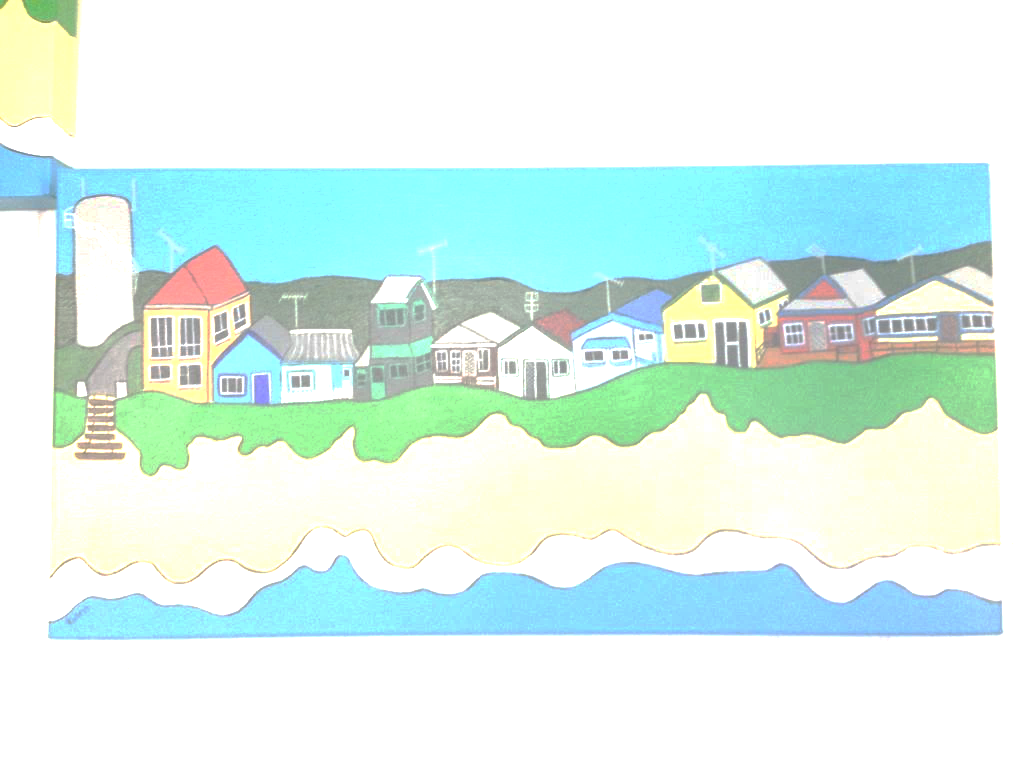 Invitationwild about wooli ArtShowPAINTING	WORKS ON PAPER		SCULPTURE		FABRIC ART18th - 20th April 2014 Wooli Hotel MotelOpening Night Cocktail Party 6:30pm Friday 18th April  – tickets $10 donation at doorEnquiries: www.protectwooli.com.au or leonecoper@gmail.com or phone Kathleen 0407 454 322Invitationwild about wooli ArtShowPAINTING	WORKS ON PAPER		SCULPTURE		FABRIC ART18th - 20th April 2014 Wooli Hotel MotelOpening Night Cocktail Party 6:30pm Friday 18th April  – tickets $10 donation at doorEnquiries: www.protectwooli.com.au or leonecoper@gmail.com  or phone Kathleen 0407 454 322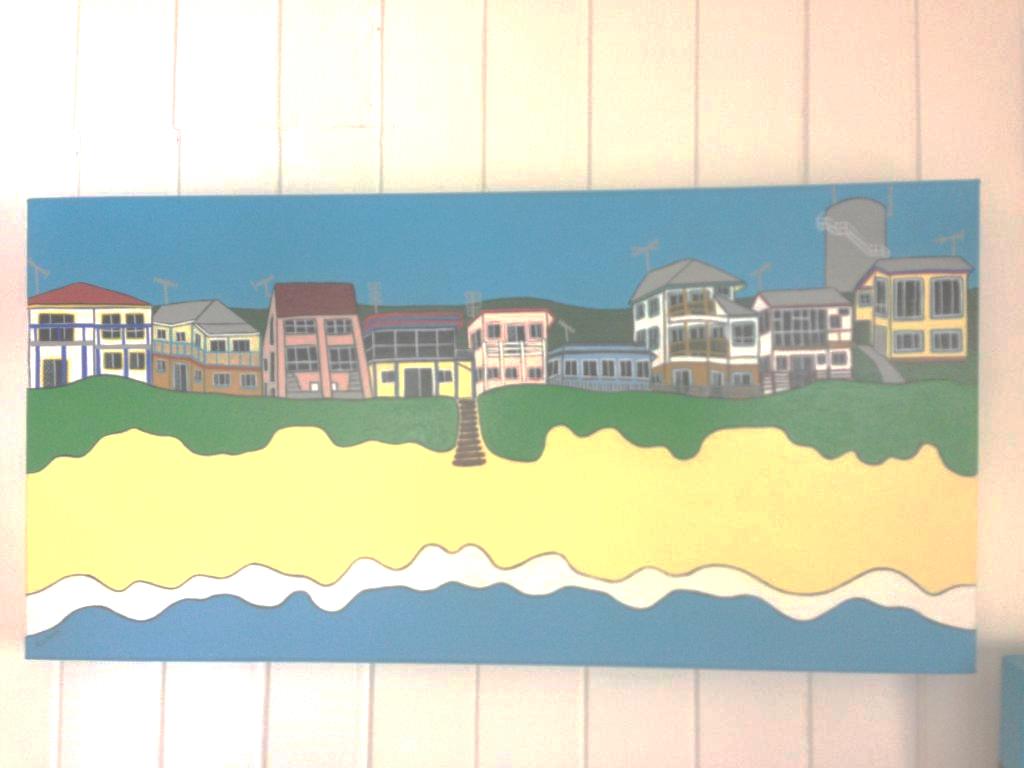 Invitationwild about wooli ArtShowPAINTING	WORKS ON PAPER		SCULPTURE		FABRIC ART18th - 20th April 2014 Wooli Hotel MotelOpening Night Cocktail Party 6:30pm Friday 18th April  – tickets $10 donation at doorEnquiries: www.protectwooli.com.au or leonecoper@gmail.com or phone Kathleen 0407 454 322  